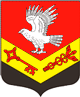 Муниципальное образование«ЗАНЕВСКОЕ   ГОРОДСКОЕ   ПОСЕЛЕНИЕ»Всеволожского муниципального района Ленинградской областиАДМИНИСТРАЦИЯПОСТАНОВЛЕНИЕ30.09.2019	№ 517д. ЗаневкаО внесении изменений в постановление администрации МО «Заневское городское поселение» от 29.01.2019 № 43«Об утверждении Положения о земельнойкомиссии администрации МО «Заневское городское поселение»В соответствии с Федеральным законом от 06.10.2003 № 131-ФЗ «Об общих принципах организации местного самоуправления в Российской Федерации», Земельным кодексом Российской Федерации, Федеральными законами от 25.10.2001 № 137-ФЗ «О введении в действие Земельного кодекса Российской Федерации», от 23.06.2014 № 171-ФЗ «О внесении изменений в Земельный кодекс Российской Федерации и отдельные законодательные акты Российской Федерации», уставом муниципального образования «Заневское городское поселение» Всеволожского муниципального района Ленинградской области, администрация муниципального образования «Заневское городское поселение» Всеволожского муниципального района Ленинградской областиПОСТАНОВЛЯЕТ:1. Внести в Положение о земельной комиссии администрации муниципального образования «Заневское городское поселение» Всеволожского муниципального района Ленинградской области, утвержденное постановлением администрации МО «Заневское городское поселение» от 29.01.2019 № 43 «Об утверждении Положения о земельной комиссии администрации МО «Заневское городское поселение» (далее – Положение), следующие изменения: Пункт 1.4. Положения изложить в новой редакции:«1.4. Комиссия является совещательным органом администрации муниципального образования «Заневское городское поселение» Всеволожского муниципального района Ленинградской области (далее - администрация), по рассмотрению вопросов в сфере земельных правоотношений, в целях реализации полномочий органа местного самоуправления, предусмотренных федеральным законодательством, законодательством Ленинградской области и нормативными правовыми актами органов местного самоуправления МО «Заневское городское поселение».Настоящее постановление подлежит официальному опубликованию в газете «Заневский вестник».Настоящее постановление вступает в силу после его официального опубликования в газете «Заневский вестник».Контроль за исполнением настоящего постановления оставляю за собой.Исполняющий обязанностиглавы администрации 								 В.В. Гречиц